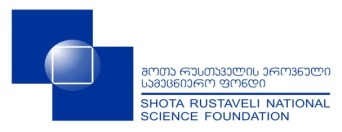 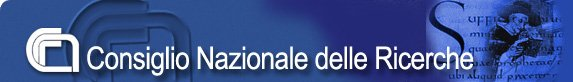 დანართი #4 საპროექტო წინადადება1. პროექტში დასახული კვლევის სამეცნიერო აქტუალობა, სიახლე2. რამდენად შეუწყობს პროექტი ხელს სამეცნიერო თანამშრომლობის გაღრმავებას მხარეებს შორის3. პროექტის მონაწილეთა პროფესიული კვალიფიკაცია 4. პროექტში დასახული მიზნების მიღწევის რეალურობა და მოსალოდნელი შედეგებისმნიშვნელობა